 2019-2020 PTA Local Unit Officers’ List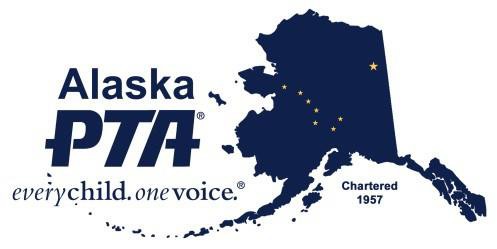 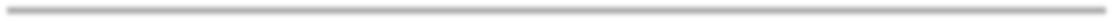 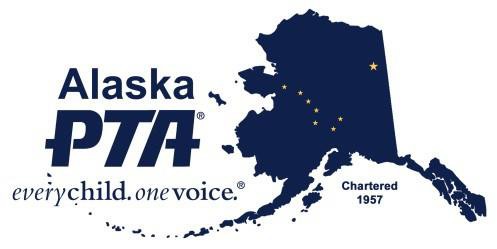 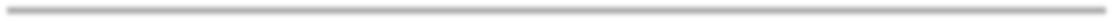 Name of Unit:   		Region:   	•	Send in new Officers’ List as early as possible•	List additional officers or committee chairs on a separate sheet of paper•	Complete and return this form with every change of an officer or an officer's informationUNIT EMAIL:SCHOOL PHONE #:SCHOOL PHONE #:PRINCIPAL NAME:PRINCIPAL EMAIL:PRINCIPAL EMAIL:SCHOOL PHYSICAL ADDRESS:SCHOOL PHYSICAL ADDRESS:CITY/ZIP:SCHOOL MAILING ADDRESS:SCHOOL MAILING ADDRESS:CITY/ZIP:PRESIDENT1ST VICE PRESIDENT2ND VICE PRESIDENTNAMENAMENAMEPHONEPHONEPHONEADDRESSADDRESSADDRESSCITY/ZIPCITY/ZIPCITY/ZIPEMAILEMAILEMAILTREASURERSECRETARYMEMBERSHIPNAMENAMENAMEPHONEPHONEPHONEADDRESSADDRESSADDRESSCITY/ZIPCITY/ZIPCITY/ZIPEMAILEMAILEMAILREFLECTIONSLEGISLATIONOTHERNAMENAMENAMEPHONEPHONEPHONEADDRESSADDRESSADDRESSCITY/ZIPCITY/ZIPCITY/ZIPEMAILEMAILEMAIL